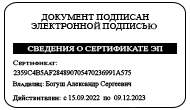 График работы кружков на 2022 – 2023 уч. год№Название кружкаРежим работыРежим работыРуководитель1«Спортивные игры»1700-1900ВторникЩерба В.В.2«Юный стрелок»1500-1540ЧетвергЩерба В.В.3Дружина юных пожарных «Огонек»1500-1540СредаШаповалова С.Б.4Отряд ЮИД «Перекресток»1430-1510ПятницаЯсонт Н.С.5Драматический кружок «Чародеи»«Чародеи 2»«Чародеи 3»1500-15401500-15401500-1540ПонедельникВторникПятницаШаповалова С.Б.6Экологический кружок «Родники»1500-1540Среда Головко Л.Н.7«Юный краевед»1430-1510Среда Салихова И.А.8«За страницами школьного учебника»1430-15101520-1600ЧетвергГорбачева Т.А.9«Юнармия» 1410-14501500-1540ВторникТерсинев Н.В.10«Олимпийцы»1700-1820ПятницаТерсинев Н.В.11«Волшебная мастерская»1340-1420СредаЯсонт Н.С.12«Ритмика»1320-1400ЧетвергБорисенко Е.С.